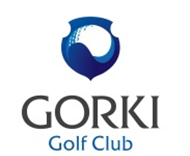 Регламент турнира «Family Cup»Регламент турнира «Family Cup»Дата турнира23.07.2017Организатор турнираGolf Сlub GORKIТурнирный комитетГлавный судья- Тимур Ачельдиев                                                         Секретарь турнира – Валерия Попова                                                                                  Регистрация игроковпо почте: reception@gorkigolf.ruили по тел.: +7 812 318 09 90Открытие регистрации13.07.2017 в 09:00Закрытие регистрации11.07.2017 в 12:00Максимальное количество участников80 игроков                                                                                                                                           Ограничение участияЧлены клуба и гостиОграничение HCPОграничение по точному НСР 36,0; ПравилаПравила R&A, местные правилаСтоимость участия за 1 человекаЧлены Клуба - 3500Гости - 7000Члены Клуба All inclusive бесплатноЮниоры члены клуба 2500Юниоры гости 5000Стоимость без участия в турнире для взрослых 2500 Стоимость без участия в турнире для детей 1500 Стоимость участия включаетЗавтракHalfway snackужин раунд на 18 лункахДресс-код вечерней программыSmart casualФормат турнираФормат парный: 1-9 лунки формат Greensome с пары берется 30% игрового НСР,10-18 лунки формат fourball better ball с учетом 100% игрового НСРИгровые тиМужчины: желтыеЖенщины: красныеЮниоры мальчики: синиеЮниоры девочки: красныеОпределение победителяПорядок в призовых мест определяется в наибольшему кол-ву очков. В случае равного результата , рейтинговые места в своих зачетных группах определяется по последним 9,6,3,1 лункам по Stableford. При равенстве и этого показателя – по лучшему наименьшему точному НСР.Дополнительные номинации:Longest drive – Hole 18Closest to the pin – Hole 5Формат стартаПоследовательный с 1 и 10 лункиФормирование флайтовтурнирный комитетРегистрация участников09:30 – 10.45Старт Tee time11:00Место сдачи счетных карточекРесепшн г/к ГоркиПодведение итогов17:00